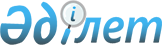 Об установлении права ограниченного пользования (публичный сервитут) земельными участкамиПостановление акимата Карагандинской области от 21 ноября 2023 года № 84/01
      В соответствии с подпунктом 9-1) статьи 16, пунктом 4 статьи 69 Земельного Кодекса Республики Казахстан, подпунктом 10) пункта 1 статьи 31 Закона Республики Казахстан "О местном государственном управлении и самоуправлении в Республике Казахстан" акимат Карагандинской области ПОСТАНОВЛЯЕТ:
      1. Установить публичный сервитут сроком на 10 лет, без изъятия земельного участка у землепользователя, товариществу с ограниченной ответственностью "Birlik Agro Invest", на земельный участок общей площадью 0,4546 гектара для строительства водозаборного сооружения с водоводом для забора воды, согласно приложению к настоящему постановлению.
      2. Контроль за исполнением настоящего постановления возложить на курирующего заместителя акима области.
      3. Настоящее постановление вводится в действие со дня его первого официального опубликования. Перечень земельных участков, на которые устанавливается публичный сервитут товариществу с ограниченной ответственностью "Birlik Agro Invest"
					© 2012. РГП на ПХВ «Институт законодательства и правовой информации Республики Казахстан» Министерства юстиции Республики Казахстан
				
      Аким Карагандинской области

Е. Булекпаев
Приложение
к постановлению акимата
Карагандинской области
от "21" ноября 2023 года
№ 84/01
№
Наименование землепользователей (собственников)
Кадастровый номер
Общая площадь установления публичного сервитута, гектар
1
Филиал "Канал имени Каныша Сатпаева "РГП Казводхоз" 
09-137-033-115
0,4546